																														                                                                        11617 Smithfield Road.   Manassas, Virginia 20112 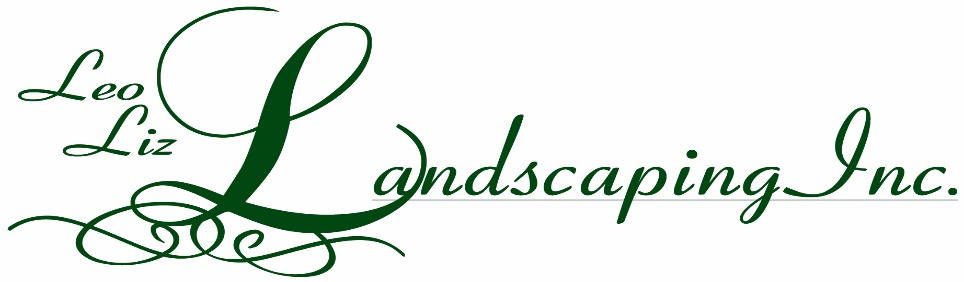  Office: (703) 365-0919-     fax: (703) 365-0919        www.LeoLizLandscaping.com201_ TURF MAINTENACE CONTRACT: In addition to our scheduled mowing and other landscaping services; Leoliz Landscaping Inc. offers a complete lawn care maintenance plan. This program includes twenty-one (21) turf control services during the year. It is designed to thicken a weak lawn, introduce new varieties of grass to an old lawn, and provide the highest quality of maintenance to the average-to good lawn. In the early spring (late March – early May) we provide: 1- Moderate rate fertilization, with slow – release nitrogen to maintain color and for seed development. 2- Iron and micronutrients. 3- Pre – emergent (substituted with another herbicide if program is started April). 4- Weed controls (except where spot seeding was done). 5- Disease controls as necessary. Next, at the beginning of summer (mid – May – early – June). 6- Moderate rate fertilization, high in potassium, with slow – release nitrogen to maintain color and health through the hot summer. 7- Broadleaf weed controls. 8- Controls for insects that feeds on grass roots (white grubs). 9-Controls for insects that feed on grass leaves. 10- Disease control as necessary. Then in the late summer (late July – early September), Leoliz Landscaping Inc. will provide. 11- Moderate rate potassium fertilization for maximum vigor and disease resistance. 12- Broadleaf weed control. 13- Controls for insects that feeds on grass leaves. 14- Disease controls as necessary. 15- Check for thatch accumulation. Last, in the fall (September – November) Leoliz Landscaping Inc. will provide. 16- Core aeration to remove plugs of soil (this allows oxygen and water into the root zone to thicken the lawn). 17- Complete over – seeding with improved seed varieties best suited to the lawn. 18- Heavy – rate, balanced fertilization high in nitrogen to help new seeds and winterize the lawn. 19- Lime and soil amendments. 20- Spot weeding. OPTIONAL SERVICES:         De-thatching add $_________Top Dressing add $___________TERMSThe annual cost of maintaining, your turf can be paid (please check one): _______In four (4) consecutive monthly installments of $___________ beginning, ___________, 20______.  OR ______One payment of $_________ (price break is only for lump sum pre-payment) due upon contract execution. Acceptance of proposal: The prices are satisfactory and hereby accepted. Any work Requested to be performed which is not included in this proposal will be executed upon request, and I understand I will be billed Separately for the additional work. This proposal is valid for a period of thirty days unless signed into contract. _____________________________      _________________________________   _________ Name 			          	     Signature 		                        Date ____________________________________     ________________________     ______________Home Address 					   Home phone 			     Work phone ______________________ _____ ___________  ________________________________________. City, 			               ST.        Zip Code       E-mail address (let’s save some trees, bi invoicing via e-mail)